По просьбе Директора Бюро радиосвязи имею честь представить Конференции Отчет Подготовительного собрания к конференции (ПСК), подготовленный в соответствии с Резолюцией 1399 Совета МСЭ и утвержденный на второй сессии ПСК для ВКР-23 (Женева, 27 марта – 6 апреля 2023 г.). Настоящий документ размещен в электронном варианте по адресу: https://www.itu.int/md/R19-CPM23.2-R-0001/en.	Дорин Богдан-Мартин	Генеральный секретарь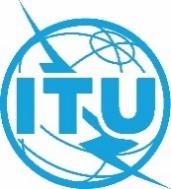 Всемирная конференция радиосвязи (ВКР-23)
Дубай, 20 ноября – 15 декабря 2023 годаВсемирная конференция радиосвязи (ВКР-23)
Дубай, 20 ноября – 15 декабря 2023 года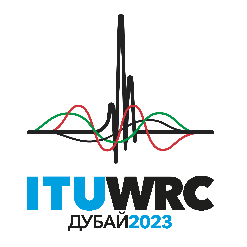 ПЛЕНАРНОЕ ЗАСЕДАНИЕПЛЕНАРНОЕ ЗАСЕДАНИЕДокумент 3-RДокумент 3-R17 мая 2023 года17 мая 2023 годаОригинал: английскийОригинал: английскийЗаписка Генерального секретаряЗаписка Генерального секретаряЗаписка Генерального секретаряЗаписка Генерального секретаряотчет подготовительного собрания к конференции для всемирной конференции радиосвязи 2023 годаотчет подготовительного собрания к конференции для всемирной конференции радиосвязи 2023 годаотчет подготовительного собрания к конференции для всемирной конференции радиосвязи 2023 годаотчет подготовительного собрания к конференции для всемирной конференции радиосвязи 2023 года